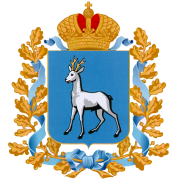 ПРАВИТЕЛЬСТВО САМАРСКОЙ ОБЛАСТИПОСТАНОВЛЕНИЕ от  №  О внесении изменений в постановление Правительства Самарской области от 21.11.2008 № 447 «Об утверждении Положения о министерстве управления финансами Самарской области»В соответствии с пунктом 5 статьи 86 Устава Самарской области Правительство Самарской области ПОСТАНОВЛЯЕТ:1. Внести в постановление Правительства Самарской области                     от 21.11.2008 № 447 «Об утверждении Положения о министерстве управления финансами Самарской области» следующие изменения:  в Положении о министерстве управления финансами Самарской области:абзац восьмой пункта 1.1 признать утратившим силу;пункт 1.2 дополнить абзацем следующего содержания:«осуществление координации и контроля деятельности государственной инспекции финансового контроля Самарской области (далее – Инспекция).»;дополнить пунктом 1.2.1 следующего содержания:«1.2.1. Министерство обеспечивает при реализации своих полномочий приоритет целей и задач по развитию конкуренции на товарных рынках в сфере деятельности Министерства.»;в пункте 1.7 слова «, службы государственного финансового контроля Самарской области в части ее полномочий, переданных Министерству» исключить;дополнить пунктом 1.8 следующего содержания:«1.8.  Министерство осуществляет финансовое и материально-техническое обеспечение деятельности Инспекции, а также обеспечение решения вопросов, относящихся к ее компетенции.Министерство осуществляет решение вопросов мобилизационной подготовки и мобилизации, а также обеспечение безопасных условий и охраны труда работников Инспекции.».абзац одиннадцатый пункта 2.1 признать утратившим силу;в пункте 2.2:подпункты 25.1 - 25.4, 36.1 - 36.2 признать утратившими силу;дополнить подпунктом 37.1 следующего содержания:«37.1) осуществляет в соответствии с действующим законодательством полномочия главного администратора доходов областного бюджета в отношении денежных взысканий (штрафов), налагаемых Инспекцией, если иное не предусмотрено законом Самарской области об областном бюджете на соответствующий финансовый год и плановый период;»;дополнить подпунктом 41.4 следующего содержания:«41.4) осуществляет выполнение требований к антитеррористической защищенности объектов (территорий), находящихся в ведении Министерства;»;подпункт 42 изложить в следующей редакции:«42) осуществляет иные полномочия в соответствии с действующим законодательством, к которым также относятся иные полномочия финансового органа субъекта Российской Федерации, органа, исполняющего бюджет субъекта Российской Федерации, органа, осуществляющего контроль, предусмотренный частью 5 статьи 99 Федерального закона «О контрактной системе в сфере закупок товаров, работ, услуг для обеспечения государственных и муниципальных нужд».»;в пункте 3.3 слова «заместитель министра» заменить словами «первый заместитель министра, заместитель министра»;первое предложение в пункте 3.4 изложить в следующей редакции: «Министр имеет первого заместителя, заместителя, назначаемых на должность и освобождаемых от должности Губернатором Самарской области по представлению первого вице-губернатора - председателя Правительства Самарской области.»;в пункте 3.5:абзац восемнадцатый признать утратившим силу;дополнить абзацами двадцатым – двадцать пятым следующего содержания:«дает поручения Инспекции во исполнение поручений Губернатора Самарской области и председателя Правительства Самарской области;формирует предложения по кандидатурам на должность руководителя Инспекции, согласовывает кандидатуры на должность заместителей руководителя Инспекции;согласовывает структуру Инспекции;согласовывает предельную штатную численность Инспекции;согласовывает объем финансирования и направления расходов Инспекции в рамках подготовки проекта закона Самарской области на очередной финансовый год и двухлетний плановый период;содействует Инспекции в решении проблемных вопросов;»;абзац двадцать первый считать абзацем двадцать шестым.2. Опубликовать настоящее постановление в средствах массовой информации и на официальном сайте Правительства Самарской области в информационно-телекоммуникационной сети Интернет.3. Настоящее постановление вступает в силу с 01.01.2019, за исключением абзацев шестого, седьмого, семнадцатого, восемнадцатого, двадцать первого - двадцать четвертого пункта 1 настоящего постановления, которые вступают в силу со дня официального опубликования настоящего постановления.              Врио первого           вице-губернатора – председателя Правительства          Самарской области	         	                    		А.П.НефёдовПрямилов 242 38 36